1	IntroductionAu vu du succès des séminaires conjoints organisés par l'Organisation météorologique mondiale (OMM) et l'Union internationale des télécommunications (UIT) en 2009 et 2017, j'ai le plaisir de vous informer que l'OMM et l'UIT organisent en 2024 un séminaire régional pour les pays de la Communauté des États indépendants (CEI), à l'aimable invitation du Ministère du développement du numérique, de l'innovation et de l'industrie aérospatiale de la République du Kazakhstan (https://www.gov.kz/memleket/entities/mdai?lang=en) et en coopération avec la Communauté régionale des communications (RCC) (https://en.rcc.org.ru). Ce séminaire régional sera la première manifestation organisée dans le cadre du nouveau programme conjoint OMM-UIT de renforcement des capacités pour la période 2024-2027, suivie d'initiatives similaires pour d'autres régions de l'UIT.Ce séminaire a pour but de mieux faire connaître les services météorologiques et hydrologiques nationaux (SMHN) et de sensibiliser le public à l'importance que revêt la protection du spectre pour la météorologie et au fait qu'il est de plus en plus nécessaire d'associer ces services aux activités de gestion du spectre aux niveaux national et international, en particulier dans le cadre des travaux préparatoires en vue des Conférences mondiales des radiocommunications de l'UIT. Le séminaire permettra en outre aux gestionnaires du spectre et aux administrateurs publics des télécommunications d'avoir une vue d'ensemble de l'utilisation du spectre des fréquences radioélectriques par les applications météorologiques et d'observation de la Terre actuelles ainsi que de leur évolution future, et mettra en avant l'importance sur le plan socio-économique de ces services dans le contexte des Objectifs de développement durable (ODD) fixés par les Nations Unies.2	Programme du séminaireOn trouvera dans l'Annexe 1 des renseignements d'ordre général ainsi que le projet de programme.Les participants peuvent consulter une page web de l'UIT dédiée au séminaire, à l'adresse www.itu.int/Global-ITU-WMO.Des renseignements complémentaires seront publiés dès que possible, ainsi qu'un programme détaillé du séminaire et des renseignements concernant les exposés.Coordonnées des personnes à contacter:Le séminaire se déroulera en russe et un service d'interprétation simultanée sera assuré en anglais.3	Lieu du séminaireLe séminaire aura lieu à l'Hôtel Novotel Almaty City Center:	Adresse:	Dostyk Avenue 104 A, Almaty, Kazakhstan	Site web:	https://novotel-almaty-city-center.almaty-hotel.com/en/4	ParticipationLes États Membres de l'UIT et les établissements universitaires participant aux travaux de l'UIT, ainsi que les Membres du Secteur et les Associés de l'UIT-R issus des pays de la CEI sont invités à prendre part à ce séminaire. La participation au séminaire est également ouverte aux participants au bloc de réunions des Groupes de travail 7A, 7B, 7C et 7D de l'UIT-R, qui auront lieu après cette manifestation.L'inscription préalable aux manifestations de l'UIT-R est obligatoire et s'effectue exclusivement en ligne par l'intermédiaire des coordonnateurs désignés. Il a été demandé à chacun des Membres de l'UIT-R de désigner un coordonnateur chargé de s'occuper de toutes les formalités d'inscription, y compris des demandes d'assistance pour l'obtention d'un visa, lesquelles devront également être soumises par ce coordonnateur au cours de la procédure d'inscription en ligne. Les personnes souhaitant s'inscrire à une manifestation de l'UIT-R devront prendre contact directement avec le coordonnateur désigné pour l'entité qu'elles représentent. On trouvera la liste des coordonnateurs désignés pour l'UIT-R (accès réservé aux titulaires d'un compte TIES) ainsi que des précisions au sujet de l'inscription aux manifestations, à l'adresse suivante:www.itu.int/en/ITU-R/information/eventsEn ce qui concerne l'inscription des services météorologiques et hydrologiques nationaux (SMHN) de l'OMM, veuillez prendre contact avec Natalia Donoho (voir ci-dessus).Veuillez noter que la date limite d'inscription est le 1er septembre 2024.5	Participation à distance et diffusion sur le webPour des raisons techniques, la diffusion audio sur le web, l'enregistrement des séances et la participation à distance ne seront pas assurés.6	Informations pratiques pour les participantsToutes les informations pratiques destinées aux participants sont présentées dans les Annexes 2 et 3. Veuillez consulter régulièrement la page web du séminaire pour d'éventuelles mises à jour.Mario Maniewicz
DirecteurAnnexes: 3Annexe 1

Document d'information

Améliorer l'observation de la Terre et la météorologie
grâce à une gestion efficace du spectreSelon les prévisions de l'Organisation des Nations Unies (ONU), d'ici 2050, la population mondiale atteindra 9 milliards de personnes. La tâche de répondre aux besoins essentiels fondamentaux de l'humanité – eau, nourriture, conditions de vie adéquates – devient d'une importance cruciale face à l'épuisement progressif des ressources naturelles, aux changements climatiques et au nombre croissant de catastrophes naturelles. Conscients de la nécessité urgente d'élaborer des mesures pour surmonter les crises potentielles, les dirigeants de la communauté mondiale ont défini 17 Objectifs de développement durable (ODD), pour lesquels des mécanismes de gestion optimaux devraient être trouvés, afin de réduire la consommation grâce à une utilisation efficace des ressources et d'assurer la protection des écosystèmes naturels de notre planète.Dans le cadre de la réalisation des ODD, une importance particulière est accordée aux systèmes d'observation de la Terre et aux systèmes météorologiques, en ce qu'ils contribuent directement ou indirectement à la réalisation de tous les Objectifs, sans exception. De plus, les données obtenues au moyen de systèmes de télédétection pertinents sont indispensables pour surveiller les résultats des mesures prises. Ainsi, environ 30 des 232 indicateurs mis au point pour assurer le suivi de la réalisation des ODD sont tributaires de données obtenues par des satellites de télédétection de la Terre.S'agissant de l'utilisation du spectre des fréquences radioélectriques, il convient de noter que dans ce cas, il est nécessaire non seulement de fournir un accès à cette ressource naturelle pour l'ensemble des systèmes radioélectriques concernés, mais aussi de garantir un silence radioélectrique complet dans les bandes de fréquences utilisées à l'échelle mondiale pour étudier diverses caractéristiques de l'atmosphère et de la surface de la Terre en contrôlant les émissions d'origine naturelle.Pendant plus de 140 ans, les organismes de télécommunication et les instituts météorologiques internationaux ont instauré une coopération et un partenariat fructueux, dans un premier temps dans le cadre de l'Union télégraphique internationale et de l'Organisation météorologique internationale à la fin des années 1800, instances qui allaient devenir respectivement l'UIT et l'OMM dans les années 1950. Tandis que l'OMM s'efforce de répondre aux besoins liés à l'observation de la météo, du climat, de l'eau et de l'environnement, à la diffusion des données associées, ainsi qu'aux services et aux applications correspondants, l'UIT, en tant que préposé international au spectre, attribue les fréquences radioélectriques nécessaires pour garantir le fonctionnement exempt de brouillages des systèmes et des applications spatiaux et de Terre radioélectriques utilisés pour la surveillance de la météo, de l'eau et du climat.Il convient de communiquer de manière plus efficace la valeur ajoutée des avantages économiques et sociétaux qui découlent des observations météorologiques actuelles et futures. La future gestion du spectre doit reposer sur un équilibre judicieux entre les intérêts publics et les intérêts privés, afin de définir une méthode harmonisée à l'échelle mondiale pour une utilisation efficace du spectre, et nécessite une participation plus active des agences météorologiques au processus de prise de décisions.Le séminaire vise à:•	sensibiliser davantage les services météorologiques et hydrologiques nationaux à l'importance que revêt la protection du spectre pour la météorologie et au fait qu'il est de plus en plus nécessaire d'associer ces services aux activités de gestion du spectre aux niveaux national et international;•	offrir aux gestionnaires du spectre et aux administrateurs publics des télécommunications une vue d'ensemble de l'utilisation du spectre des fréquences radioélectriques par les applications météorologiques actuelles ainsi que de leur évolution future, et mettre en avant l'importance sur le plan socio-économique de ces services dans le contexte des ODD;•	encourager l'échange d'informations entre les services météorologiques et hydrologiques nationaux et les autorités nationales de réglementation.Le séminaire OMM-UIT vise à donner le coup d'envoi d'un cycle de manifestations périodiques organisées dans le sillage de la Conférence mondiale des radiocommunications de 2023 (CMR-23). Dans ce contexte, les thèmes suivants seront abordés:•	Aperçu des activités menées par l'OMM et l'UIT en matière d'observation de la Terre et de météorologie, ainsi que des infrastructures météorologiques et hydrologiques qui sous-tendent les services météorologiques et environnementaux connexes dans le monde entier.•	Technologies radioélectriques liées aux activités d'observation de la Terre et à la météorologie: examen d'un aperçu général des systèmes de radiocommunication existants et des nouvelles avancées technologiques.•	Perspectives des agences spatiales: examen des missions et applications actuelles et futures, ainsi que des besoins de spectre existants et futurs.•	Valeur économique de l'observation de la Terre, avantages pour la société et facilitation de la prise de décisions.•	Incidence des brouillages radioélectriques sur l'utilisation du spectre pour l'observation de la Terre: mise en évidence de la situation concernant la dégradation des mesures et les cas de brouillage, en particulier dans les bandes de fréquences attribuées aux services passifs, et examen des moyens permettant de garder le spectre propre (réglementation, contrôle, dénonciation, sanction, par exemple).•	Résultats de la CMR-23 et travaux préparatoires en vue de la CMR-27: examen des enseignements à tirer pour les conférences futures afin d'améliorer la préparation de la prochaine CMR. Examen préliminaire des points de l'ordre du jour de la future CMR visant à définir les intérêts et les menaces potentielles pour le spectre utilisé par les agences météorologiques et d'observation de la Terre, afin de définir des priorités et des stratégies pour le prochain cycle d'études.La participation au séminaire est ouverte aux spécialistes des organismes nationaux de réglementation, des services météorologiques ou hydrologiques nationaux, des agences de gestion des fréquences et des agences spatiales, des institutions de recherche-développement, ainsi qu'aux développeurs et fabricants d'équipements des pays de la CEI.Projet de programme

Séminaire régional OMM-UIT sur le thème «Observation de la Terre au
service de la réalisation des Objectifs de développement durable:
technologies, spectre, applications et retombées»(16-17 septembre 2024, Almaty)Annexe 2

Informations pratiques pour les participantsLa présente annexe contient des informations sur le séminaire et des indications à l'intention des délégués pour leur voyage et leur séjour à Almaty, République du Kazakhstan.1	Lieu du séminaireLe séminaire aura lieu à l'Hôtel Novotel Almaty City Center:	Adresse:	Dostyk Avenue 104 A, Almaty, Kazakhstan	Site web:	https://novotel-almaty-city-center.almaty-hotel.com/en/2	VoyageL'aéroport international d'Almaty est relié à de nombreuses plates-formes internationales par les compagnies aériennes Lufthansa, Turkish Airlines, Qatar Airlines, AirAstana et Pegasus. Pour plus d'informations, veuillez consulter la page suivante: https://alaport.com/en-EN/.Il est possible de rejoindre les hôtels depuis l'aéroport en recourant au service de taxi prépayé Novotel (recommandé) – pour réserver, veuillez remplir le formulaire disponible dans l'Annexe 3 – ou en utilisant l'application de transport YandexGo.Des bus publics et des taxis de l'aéroport sont également accessibles sur place, depuis le niveau des arrivées.3	VisaLe Kazakhstan a rétabli le régime d'entrée sans visa de 30 jours pour les ressortissants de 57 pays. Pour plus d'informations, veuillez consulter la page suivante: https://egov.kz/cms/en/articles/for_foreigners/visa_regime_for_foreigners.Les ressortissants pour lesquels un visa d'entrée au Kazakhstan est requis doivent en faire la demande à l'avance auprès de l'ambassade ou du consulat de la République du Kazakhstan le plus proche. Pour obtenir une assistance et une lettre d'appui à l'obtention d'un visa, veuillez prendre contact avec:	Ministère du développement du numérique, des innovations et de l'industrie aérospatiale de la République du Kazakhstan	Mme Ali Salida
Tél.:	+7 747 720 4181
Courriel:	comadmkaz@gmail.com4	Hébergement et restaurationUn certain nombre de chambres ont été pré-réservées pour les délégués de l'UIT à un tarif préférentiel à l'hôtel Novotel Almaty City Center. Les réservations effectuées au moyen de la méthode désignée prévoient des tarifs de chambres d'hôtel réduits et l'accès à diverses installations (accès complémentaire à l'Internet et petit-déjeuner inclus, par exemple). Afin de faciliter la logistique du séminaire, les entités hôtes ont garanti un certain nombre de nuitées à l'hôtel prévu à cet effet et les délégués sont encouragés à envisager cette offre.NOTE – Les réservations doivent être faites avant le 15 août 2024. Nous vous saurions gré de réserver vos chambres le plus tôt possible. La pré-réservation des chambres est limitée et peut devenir caduque avant la date limite. Étant donné que d'autres conférences et congrès importants auront lieu pendant la durée du séminaire, les délégués sont encouragés à respecter cette date limite.Veuillez utiliser le formulaire de réservation d'hôtel fourni dans l'Annexe 3.Si vous rencontrez des difficultés lors de votre réservation, veuillez contacter le service d'assistance Novotel, disponible 24 heures sur 24 et 7 jours sur 7, au numéro suivant: +7 727 355 38 38.h8582-fo2@accor.comh8582-re@accor.comh8582-re1@accor.comLe petit-déjeuner est inclus dans le tarif de la chambre.Les clients pourront accéder, à leurs frais, à un service de déjeuner sur place au restaurant de l'Hôtel Novotel Almaty City Center. Les bons-repas doivent être réservés via le formulaire de réservation disponible dans l'Annexe 3.D'autres options d'hébergement à Almaty peuvent être organisées par des plates-formes connues de réservation de voyage en ligne.Les délégués pourront découvrir un large éventail de restaurants et de cafés situés à proximité du lieu du séminaire.5	Unité monétaire de la République du Kazakhstan et options de paiementL'unité monétaire du pays est le tengue.Les cartes de crédit reconnues dans le monde, telles que VISA et MasterCard, sont généralement acceptées dans la plupart des hôtels, des magasins et des restaurants.6	Fuseau horaire local Le fuseau horaire local est le suivant: GMT +5 heures (pas d'heure d'été).7	Tension du réseauLa tension du réseau est la suivante: 220 V, prise de type C/F.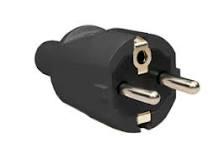 8	MétéoLa température moyenne à Almaty en septembre est comprise entre +18 et +22° C. En septembre, le temps est généralement ensoleillé et chaud.9	LangueLa langue officielle de la République du Kazakhstan est le kazakh, mais la majeure partie de la population parle le russe comme deuxième langue. Un peu d'anglais est également parlé.Annex 3

Reservation request form for the event member 15-27 September 2024______________Bureau des radiocommunications (BR)Bureau des radiocommunications (BR)Bureau des radiocommunications (BR)Circulaire administrativeCA/275Circulaire administrativeCA/275Le 31 mai 2024Aux Administrations des États Membres de l'UIT, aux Membres du Secteur des radiocommunications, aux Associés de l'UIT-R et aux établissements universitaires participant aux travaux de l'UITAux Administrations des États Membres de l'UIT, aux Membres du Secteur des radiocommunications, aux Associés de l'UIT-R et aux établissements universitaires participant aux travaux de l'UITAux Administrations des États Membres de l'UIT, aux Membres du Secteur des radiocommunications, aux Associés de l'UIT-R et aux établissements universitaires participant aux travaux de l'UITObjet:Séminaire régional OMM-UIT de 2024 pour les pays de la CEI* sur le thème «Observation de la Terre au service de la réalisation des Objectifs de développement durable: technologies, spectre, applications et retombées»Almaty, Kazakhstan, 16-17 septembre 2024Séminaire régional OMM-UIT de 2024 pour les pays de la CEI* sur le thème «Observation de la Terre au service de la réalisation des Objectifs de développement durable: technologies, spectre, applications et retombées»Almaty, Kazakhstan, 16-17 septembre 2024Séminaire régional OMM-UIT de 2024 pour les pays de la CEI* sur le thème «Observation de la Terre au service de la réalisation des Objectifs de développement durable: technologies, spectre, applications et retombées»Almaty, Kazakhstan, 16-17 septembre 2024Séminaire régional OMM-UIT de 2024 pour les pays de la CEI* sur le thème «Observation de la Terre au service de la réalisation des Objectifs de développement durable: technologies, spectre, applications et retombées»Almaty, Kazakhstan, 16-17 septembre 2024Séminaire régional OMM-UIT de 2024 pour les pays de la CEI* sur le thème «Observation de la Terre au service de la réalisation des Objectifs de développement durable: technologies, spectre, applications et retombées»Almaty, Kazakhstan, 16-17 septembre 2024Séminaire régional OMM-UIT de 2024 pour les pays de la CEI* sur le thème «Observation de la Terre au service de la réalisation des Objectifs de développement durable: technologies, spectre, applications et retombées»Almaty, Kazakhstan, 16-17 septembre 2024À l'UIT:M. Vadim Nozdrin, Conseiller du Département des commissions d'études de l'UIT-R, Bureau des radiocommunicationsCourriel:	vadim.nozdrin@itu.intTél.:	+41 22 730 60 16À l'OMM:Natalia Donoho, Chef de la Division des systèmes spatiaux et leur utilisation, Organisation météorologique mondialeCourriel:	ndonoho@wmo.intTél.:	+41 79 509 019916 septembre 202417 septembre 202409 h 30-10 h 00Ouverture09 h 00-10 h 30Perspectives des agences spatiales: évolution des programmes d'observation de la Terre10 h 20-12 h 00Aperçu des activités menées par l'OMM et l'UIT en matière d'observation de la Terre et de météorologie 11 h 00-12 h 30Perspectives des agences spatiales: évolution des programmes d'observation de la Terre13 h 30-15 h 30Technologies radioélectriques liées aux activités d'observation de la Terre14 h 00-15 h 30Incidence des brouillages radioélectriques sur l'utilisation du spectre pour l'observation de la Terre16 h 00-18 h 00Valeur économique de l'observation de la Terre, avantages pour la société et facilitation de la prise de décisions16 h 00-17 h 30Questions relatives aux Conférences mondiales des radiocommunicationsTaux de change au 1er mai 2024:1 dollar des États-Unisenviron 448 tengues1 euroenviron 478 tengues